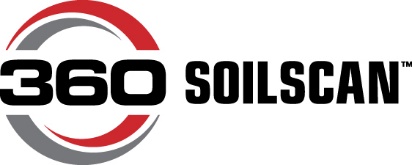 Agricultural Laboratory Proficiency (ALP) Program ResultsNO3-N ISE 360 Yield Center participated in the Fall 2016 soil testing program with the Agricultural Laboratory Proficiency (ALP) Program.  ALP is a national proficiency testing program that monitors soil analysis for consistency, accuracy and reliability. Participating labs receive homogenized, dried and ground standardized soil samples, then measure the samples and report their results back to the testing programs. The results are compiled and compared to the other lab participants.Again, 360 SOILSCAN reported results consistent with the standardized soil samples and well within the range for all participating laboratories. The chart below shows a breakdown of our performance according to each standardized sample. The complete report can be found at http://www.collaborativetesting.com/assets/news/31_WebSum.pdf. Our results are listed under lab code H7HGXW on page 45 for NO3-N ISE. Results: NO3-N ISETest code: 		NO3-N Ion-selective electrodeUnits:			Measured in mg/kgSamples: 		 	Standardized soil sample360 SOILSCAN Mean: 	Average of 3 test results per standardized sampleGrand Median:	 	The median of all included Lab Means submitted for each sample-property.*Range for All Labs:	 	Lowest to highest results for all 11 participating labs*Previously identified as: Average Mean for All Labs: Average of 3 test results per standardized sample for all 11 participating labs.Agricultural Laboratory Proficiency (ALP) Program ResultspH (1:1) Water 360 Yield Center participated in the Fall 2016 soil testing program with the Agricultural Laboratory Proficiency (ALP) Program. ALP is a national proficiency testing program that monitors soil analysis for consistency, accuracy and reliability. Participating labs receive homogenized, dried and ground standardized soil samples, then measure the samples and report their results back to the testing programs. The results are compiled and compared to the other lab participants.360 SOILSCAN reported results consistent with the standardized soil samples and well within the range for all participating laboratories. The chart below shows a breakdown of our performance according to each standardized sample. The complete report can be found at http://www.collaborativetesting.com/assets/news/31_WebSum.pdf. Our results are listed under lab code H7HGXW on page 31 for pH (1:1) Water. 	Results: pH (1:1) WaterTest code: 		pH (1:1) WaterUnits:			Measured in UnitSamples: 		 	Standardized soil sample360 SOILSCAN Mean: 	Average of 3 test results per standardized sampleGrand Median:	 	The median of all included Lab Means submitted for each sample-property.*Range for All Labs:	 	Lowest to highest results for all 62 participating labs*Previously identified as: Average Mean for All Labs: Average of 3 test results per standardized sample for all 62 participating labs.Agricultural Laboratory Proficiency (ALP) Program ResultsWater 360 Yield Center participated in the Fall 2016 water testing program with the Agricultural Laboratory Proficiency (ALP) Program. ALP is a national proficiency testing program that monitors water analysis for consistency, accuracy and reliability. Participating labs receive standardized water samples, then measure the samples and report their results back to the testing programs. The results are compiled and compared to the other lab participants.360 SOILSCAN reported results consistent with the standardized water samples and well within the range for all participating laboratories. The chart below shows a breakdown of our performance according to each standardized sample. The complete report can be found at http://www.collaborativetesting.com/assets/news/31_WebSum.pdf. Our results are listed under lab code H7HGXW on page 213 for Water. 	Results: WaterTest code: 		NO3Units:			Measured in mmolc/L (millimoles per liter)Samples: 		 	Standardized soil sample360 SOILSCAN Mean: 	Average of 3 test results per standardized sampleGrand Median:	 	The median of all included Lab Means submitted for each sample-property.*Range for All Labs:	 	Lowest to highest results for all 14 participating labs*Previously identified as: Average Mean for All Labs: Average of 3 test results per standardized sample for all 14 participating labs.Test CodeUnitsSamples360 SOILSCAN Mean (ppm)Grand Median for All Labs(ppm)Range for All Labs (ppm)128 NO3-N ISESRS161141.741.732.7-50.6mg/kgSRS161231.33327.3-38.8SRS1613272720.8-33.2SRS161461.769.553.6-85.5SRS161531.32615.4-36.6Test CodeUnitsSamples360 SOILSCAN Mean (ppm)Grand Median for All Labs(ppm)Range for All Labs (ppm)116 pH (1:1) WaterSRS16116.236.266.07-6.46UnitSRS16124.935.14.91-5.29SRS16136.76.656.52-6.79SRS16144.674.64.44-4.76SRS16155.95.825.7-5.95Test CodeUnitsSamples360 SOILSCAN Mean (mmolc/L)Grand Median for All Labs(mmolc/L)Range for All Labs (mmolc/L)314 NO3SRW1607.037.0630.023-0.103mmolc/LSRW1608.025.0300.005-0.055SRW1609.012.0100.000-0.027